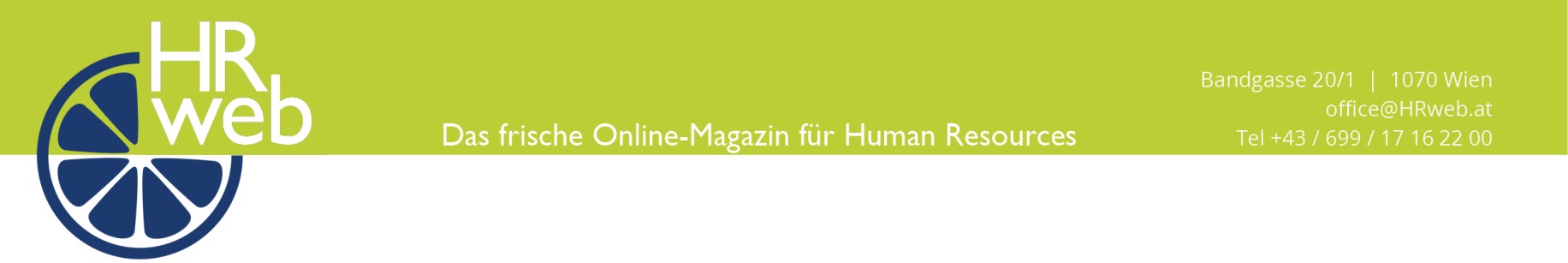 15.12.2022DatenschutzDa wir auf den Datenschutz achten müssen, können wir ausschließlich Beiträge online stellen, für die wir die Einwilligung vom Sender haben.Um es nicht für jeden einzelnen Beitrag ausfüllen zu müssen, können Sie uns dieses kurze Formular EINMALIG per Email senden.Daten für HRwebDieser Formular-Teil dient ausschließlich internen Zwecken, er erscheint NICHT online. Diesen Formular-Teil unbedingt ausfüllen in JEDEM dieser Dokumente, auch wenn uns bei HRweb diese Angaben bereits bekannt sind.GRÜN = überschreibenName des Unternehmens:.................................Ansprechpartner (stellvertretend für das Unternehmen – gilt auch wenn diese Person nicht mehr im Unternehmen tätig ist!).................................Tel:.................................Email:.................................DATENSCHUTZ: bitte stimmen Sie aktiv unseren Datenschutz-Bestimmungen zu:DATENSCHUTZ: bitte stimmen Sie aktiv unseren Datenschutz-Bestimmungen zu:DATENSCHUTZ: bitte stimmen Sie aktiv unseren Datenschutz-Bestimmungen zu:DATENSCHUTZ: bitte stimmen Sie aktiv unseren Datenschutz-Bestimmungen zu:Wir erklären uns einverstanden, dass alle bisherigen, aktuellen und künftigen von uns an HRweb gesendeten Angaben inkl. Personen- und Unternehmens-Daten in dieser oder gekürzter Version von HRweb gespeichert & online gestellt werden dürfen. Wir erklären uns einverstanden, dass alle bisherigen, aktuellen und künftigen von uns an HRweb gesendeten Angaben inkl. Personen- und Unternehmens-Daten in dieser oder gekürzter Version von HRweb gespeichert & online gestellt werden dürfen. Wir erklären uns einverstanden, dass alle bisherigen, aktuellen und künftigen von uns an HRweb gesendeten Angaben inkl. Personen- und Unternehmens-Daten in dieser oder gekürzter Version von HRweb gespeichert & online gestellt werden dürfen. …… (ja/nein)Wir stimmen HRwebs AGBs und den Datenschutz-Richtlinien zu: https://www.HRweb.at/Datenschutz-AGB Wir stimmen HRwebs AGBs und den Datenschutz-Richtlinien zu: https://www.HRweb.at/Datenschutz-AGB Wir stimmen HRwebs AGBs und den Datenschutz-Richtlinien zu: https://www.HRweb.at/Datenschutz-AGB …… (ja/nein)Die Angaben (und alle damit verbundenen Personen- und Unternehmens-Daten) dürfen von HRweb über alle Social-Media-Accounts, Newsletter und weitere Verbreitungs-Methoden geteilt werdenDie Angaben (und alle damit verbundenen Personen- und Unternehmens-Daten) dürfen von HRweb über alle Social-Media-Accounts, Newsletter und weitere Verbreitungs-Methoden geteilt werdenDie Angaben (und alle damit verbundenen Personen- und Unternehmens-Daten) dürfen von HRweb über alle Social-Media-Accounts, Newsletter und weitere Verbreitungs-Methoden geteilt werden…… (ja/nein)Wir bestätigen, dass wir alle erforderlichen datenschutzrechtlichen und urheberrechtlichen Einwilligungen und die Einwilligung aller Beteiligten (namentlich oder implizit erwähnten und abgebildeten Personen + sonstige Bildrechte + Copyright-Rechte) besitzen oder eingeholt haben.Wir bestätigen, dass wir alle erforderlichen datenschutzrechtlichen und urheberrechtlichen Einwilligungen und die Einwilligung aller Beteiligten (namentlich oder implizit erwähnten und abgebildeten Personen + sonstige Bildrechte + Copyright-Rechte) besitzen oder eingeholt haben.Wir bestätigen, dass wir alle erforderlichen datenschutzrechtlichen und urheberrechtlichen Einwilligungen und die Einwilligung aller Beteiligten (namentlich oder implizit erwähnten und abgebildeten Personen + sonstige Bildrechte + Copyright-Rechte) besitzen oder eingeholt haben.…… (ja/nein)